3GPP TSG RAN WG1 #106-e	                                              																												R1- 210xxxxe-Meeting, August 16th – 27th, 2021Source:	Moderator (Qualcomm)Title:	Summary on XR Traffic ModelAgenda Item:	8.14.1Document for:	Discussion and DecisionIntroductionThis contribution is a summary on the email discussion on XR traffic model. Outcome of RAN1 #106-eDiscussion on open issuesThe following is a RAN1 agreement w.r.t. evaluation of two streams for DL. Traffic model for multi-stream: I-frame and P-frameIn RAN1#105-e, the detailed traffic model for two streams of I-frame and P-frame for DL video was agreed as captured below. The average size ratio between one I-frame/slice and one P-frame/slice  and the PER/PDB for each of the I-stream and P-stream are remained as FFS. Companies’ views presented in contributions for RAN1#106-e are summarized below. Alpha value: 1.5: China Telecom, vivo (for GOP-based), MTK2: HW, ZTE, Samsung, China Telecom3: CATT, Ericsson, vivo (for slice-based), MTKIntel: 1.07-1.90Other parametersHW: 5 cases for DL and 5 cases for ULZTE: same PDB, PER_I (1%) > PER _P (10%)Vivo: Sliced-based: [PER_I, PER_P] = [1 %, 5 %], [PDB_I, PDB_P] = [5 ms, 10 ms]GOP-based: [PER_I, PER_P] = [1 %, 5 %], [PDB_I, PDB_P] = [10 ms, 15 ms, 20 ms]Samsung: PDB (10ms for AR/VR, 15ms for CG) and PER (1%)China Telecom[PER_I, PER_P] = [1 %, 10 %] or [0.5%, 5%] as baseline[PDB_I, PDB_P] = [10ms, 10ms] or [15ms, 15ms] or [20ms, 20ms ] as baselineMTK[PER_I, PER_P] = [1 %, 1 %] or [0.5%, 5%] as baseline[PDB_I, PDB_P] = [10ms, 10ms] and [17ms, 9ms] as baselineEricssonPDB (10ms for AR/VR, 15ms for CG) and PER (1%)FL proposals based on RAN1#106-e contributions are given below. Please share your view on these proposals.Alpha value: 2  [PER_I, PER_P] and [PDB_I, PDB_P]For DLReference case: [PER_I, PER_P] = [1 %, 1 %][PDB_I, PDB_P] = [10ms, 10ms] for AR/VR and [15ms, 15ms] for CGCommon study case [PER_I, PER_P] = [0.5 %, 5%][PDB_I, PDB_P] = [17ms, 9ms] for AR/VR and [20ms, 14ms] for CGFor UL AR aggregating streams of scene, video, data, and audioReference case: [PER_I, PER_P] = [1 %, 1 %][PDB_I, PDB_P] = [30ms, 30ms]Common study case [PER_I, PER_P] = [0.5 %, 5 %][PDB_I, PDB_P] = [40ms, 27ms] For multi-stream evaluations, a UE is declared as a satisfied UE if each stream meets the PER and PDB requirements, i.e., more than a certain percentage of packets are successfully transmitted within a given air interface PDB.Note: What to study and potentially what to be captured in the TR: Study the impact on capacity from different PDB and PER values for I-frame and P-frame by comparing capacity results between the reference case and study case(s).   The main intent to define a single common study case is to have more results from companies with the same parameter values. Companies can submit results for more study cases with different parameter values.  We don’t intend to directly compare capacity results (i.e., capacity numbers) for two-stream cases and those for single-stream cases. Traffic model for multi-stream: DL video and audio/dataProposal for Option 2 from Apple and NTT-DOCOMO. For DL traffic model Option 2, the audio/data flow is modeled with:A stream aggregating streams of audio and data Periodicity: 10msData rate: 0.756 Mbps/s or 1.12 Mbps Packet size: determined by periodicity and data ratePDB: 30msPlease share your view on the following proposals from Apple and NTT-DOCOMO.For DL traffic model Option 2, the audio/data flow is modeled as follows:A stream aggregating streams of audio and data Periodicity: 10msData rate: 0.756 Mbps/s or 1.12 Mbps Packet size: determined by periodicity and data ratePDB: 30msOthersPlease share your view on other topics/issues related to XR traffic model if any.Summary of ContributionsCompanies’ views on XR traffic model presented in contributions for RAN1#106-e are summarized as below [1]-[16].List of contributions in RAN1 #106-eR1-2106456	Traffic model for XR and Cloud Gaming	Huawei, HiSiliconR1-2106526	Remaining Issues of XR Traffic Model	ZTE, SanechipsR1-2106629	Remaining issues on traffic models of XR	vivoR1-2106917	Traffic Models for XR	SamsungR1-2106949	XR traffic model	CATTR1-2107131	Discussion on Traffic Model for XR/CG	China TelecomR1-2107279	Discussion on the XR traffic models for evaluation	OPPOR1-2107374	Remaining Issues on XR Traffic Models	Qualcomm IncorporatedR1-2107461	Discussion on traffic models for XR evaluation	LG ElectronicsR1-2107500	Traffic Model for XR and CG	MediaTek Inc.R1-2107534	Discussion on UL traffic models for AR	InterDigital, Inc.R1-2107616	Traffic model for XR	Intel CorporationR1-2107629	Traffic model for XR	EricssonR1-2107768	Remaining issues in XR traffic model	AppleR1-2107886	Discussion on traffic model for XR	NTT DOCOMO, INC.R1-2107905	Discussion on remaining issues of traffic Model for XR services	XiaomiAgreement:In addition to single stream per UE in DL which is baseline, two streams can be optionally evaluated for DLOption 1: I-frame + P-frameOption 1A: slice-based traffic modelOption 1B: Group-Of-Picture (GOP) based traffic modelOption 2: video + audio/data Option 3: FOV + omnidirectional streamCompanies should report detailed assumptions in their simulations on packet size distribution for each stream, packet arrival interval (or fps) for each stream, PDB for each stream, PER requirement for each stream, criteria for being satisfied.Companies should strive to align the parameter values for the options chosen as much as possibleFFS: Whether audio stream is separate or aggregated with the data stream in option 2 (Intention of option 2 is not to create a 3 stream option)Agreement:For the optional evaluation scenario, two streams of I-frame and P-frame for DL video stream (option 1), the traffic models described in the below table are assumed. FFS: Parameter values of , A, B, C, D, E, F, G, H Including the possibility of using multiple set of parameter valuesFor companies who are evaluating this option, it is recommended to evaluate at least the following scenario: AR/VR, 30Mbps, Dense Urban for FR1 and InH for FR2.  It is encouraged to evaluate additional baseline/optional scenarios/configurations. CompanyCommentOPPOWe would like to get a clarification of reason behind PER setting: [1%, 1%] for reference and [0.5%, 5%] for study case. We think a reasonable setting is to make the reference case and study case have the user experiences on a full video frame as close to each other as possible.  But if we apply a simple comparison, the situation seems in different way. The detail is given below. Assume eI and eP represent the PER of I-frame and PER of P-frame, respectively. Then the total video traffic that is successfully going through for user experience is:  pkt_sizeI * (1-eI) + (N-1)*pkt_sizeP * (1-eI) * (1-eP) = pkt_sizeP * (1-eI) *[+(N-1)*(1-eP)]We assume this successful video packet volume can somehow link to user experience upon the full video quality. With  and N=8, and omitting the common multiplication term, For [1%, 1%], we have 0.99*[2+7*0.99] = 8.841For [0.5%, 5%], we have 0.995*[2+7*0.95] = 8.607Therefore, the setting of [0.5%, 5%] leaves UE with less amount of successful video data. In order to have the same amount of successful video data, the PER of P-frame cannot be larger than 2.29% (when PER of I-frame is down to 0). Under PER of I-frame equal to 0.5%, the PER of P-frame needs to be no larger than 1.65%  The above analysis may be too mathematical, but we would like to know the reason to assume 5% PER for P-frame. Agreement:In addition to single stream per UE in DL which is baseline, two streams can be optionally evaluated for DLOption 1: I-frame + P-frameOption 1A: slice-based traffic modelOption 1B: Group-Of-Picture (GOP) based traffic modelOption 2: video + audio/data Option 3: FOV + omnidirectional streamCompanyCommentAppleWe support the modelling parameters for DL traffic model Option 2 as given in Question 2.OPPOWe support the Option-2 modeling proposed by Apple and DoCoMo. CompanyCommentOPPOWe propose in our contribution to consider packet size correlation between adjacent video frame (at least for single stream). SA4 did not say whether the sizes of adjacent video frame packet should be correlated or independent, but it is well-known in industry that they are correlated. If RAN1 does nothing in correlation study, the packet size would be independent over time, which has no backup from SA4 and is somehow conflicting to popular understanding in industry. Huawei(2106456)Proposal 1: For I/P-frame model for DL video, α = 2 is baseline. Other values can also be optionally evaluated.Proposal 2: For I-stream and P-stream for DL video, RAN1 agrees on the following multiple combinations of (X, PDB) for evaluation. Other combinations can be optionally evaluated.Table 2. (X, PDB) values for I-stream and P-stream for DL video The equivalent (PER, PDB) values for I-stream and P-stream, i.e. {(A, C), (B, D)} and {(E, G), (F, H)} are as followsTable 3. (PER, PDB) values for I-stream and P-stream for DL video Proposal 3: For evaluation of DL multiple streams, a UE is declared a satisfied UE if each stream meets the requirement that X (%) of packets are successfully delivered within a given air interface PDB.Proposal 4: For I-stream and P-stream of AR UL video, i.e., Stream 2 and 3 in Option 4 for AR UL, RAN1 agrees on the following multiple combinations of (X, PDB) for evaluation. Other combinations can be optionally evaluated.Table 4. (X, PDB) values for I-stream and P-stream for AR UL video The equivalent (PER, PDB) values for I-stream and P-stream, i.e. {(A, C), (B, D)} and {(E, G), (F, H)} are as followsTable 5. (PER, PDB) values for I-stream and P-stream for AR UL video ZTE(2106526)Observation 1: The average packet size ratio between I-slices and P-slices is ranging from 1.81 to 1.91 in VR2 configurations provided by SA4.Observation 2: The average packet size ratio between I-frames and P-frames is around 1.05 in VR2 configurations provided by SA4.Observation 3: The capacity performance is unchangeable whatever the average packet size ratio changes for the sliced-based traffic model.Proposal 1: The average packet size ratio is 2 as baseline and companies can optionally report the results with other ratios, including, e.g., 1.5 and 3.Proposal 2: Consider the parameters for I/P stream modeling in Table 5 as baseline.Table 5 Summary of parameters for I/P stream modelingProposal 1: The average packet size ratio is 2 as baseline and companies can optionally report the results with other ratios, including, e.g., 1.5 and 3.Proposal 2: Consider the parameters for I/P stream modeling in Table 5 as baseline.Table 5 Summary of parameters for I/P stream modelingProposal 3: Further discuss in RAN1 the parameters of FoV and non-FoV stream modeling for DL 360°video stream with parameters in Table 6 as a starting point.Table 6 Initial Parameters of FoV and non-FoV stream modelingvivo(2106629)Observation 1: For GOP-based traffic model with α=1.5, relaxing PDB of I-frame to 20ms can achieve similar capacity performance with single stream.Observation 2: For GOP-based traffic model with α=3, it shows a significant performance degradation compared to single-stream traffic model.Observation 3: Relaxing PDB of I-frame can improve capacity performance for GOP-based traffic model.Observation 4: When I-frame and P-frame adopt the same PER and PDB values as single-stream traffic model, the capacity performance of slice-based traffic model is the same as that of single-stream traffic model, regardless of α=1.5 or α=3.Observation 5: Relaxing PER of P-frame can improve capacity performance for slice-based traffic model.Proposal 1: For GOP-based traffic model, =1.5 could be used as a starting point for evaluation purpose.Proposal 2: For slice-based traffic model, =3 could be used as a starting point for evaluation purpose.Proposal 3: Companies should report the PER and PDB values of I-frame and P-frame separately for two options of I/P-frame multiple stream modelling.Proposal 4: A UE with multiple streams is declared as a satisfied UE if each stream from the multiple streams has been satisfied, i.e. for each stream more than X (%) of packets are successfully transmitted within a given air interface PDB, where the X value and the given air interface PDB can be set per stream. Proposal 5: For GOP-based traffic model, the candidate values of E and F could be 1%, 5%, the candidate values of G and H could be 10ms, 15ms, 20ms.Proposal 6: For slice-based traffic model, the candidate values of A and B could be 1%, 5%, the candidate values of C and D could be 5ms, 10ms. Samsung(2106917)For AR/VR and CG: A=B=E=F=1%For AR/VR: C=D=G=H=10ms and for CG: C=D=G=H=15ms = 2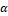 CATT(2106949)Proposal 1: The average size ratio α between one I-frame/slice and one P-frame/slice is 3.Proposal 2: For the GOP-based encoding structure, the values of PER and PDB for the I-frame and P-frame are suggested as [PER_I, PER_P] = [1%, 10%] and [PDB_I, PDB_P] = [10ms, 10ms], respectively.Proposal 3: For the slice-based encoding structure, the values of PER and PDB for the I-frame and P-frame are suggested as the same values, i.e. [PER_I, PER_P] = [10%, 10%] or [1%, 1%] and [PDB_I, PDB_P] = [10ms, 10ms], respectivelyChina Telecom(2107131)Proposal 1: Traffic arrival time offset among XR users per cell needs to adopt random offset with the random selection time in the [0 1/FPS] where FPS (Frame per second) is a frame refresh rate.Proposal 2: Non-periodic modelling of traffic arrival time is recommended to be supported and FFS. For example, support 3GPP FTP model 3 as non-periodic model.Proposal 3: Assume α = 1.5, 2 as baseline. Other values can be optionally evaluated.Proposal 4: Assume [PER_I, PER_P] = [1 %, 10 %] or [0.5%, 5%] as baseline. Other values can be optionally evaluated, e.g., [0.1%, 5%].Proposal 5: Assume [PDB_I, PDB_P] = [10ms, 10ms] or [15ms, 15ms] or [20ms, 20ms ] as baseline. Other values can be optionally evaluated.OPPO(2107279)Proposal 1: To model packet size correlation by using first-order autoregressive modeling, as described below.Proposal 2: RAN1 should agree upon the evaluation assumptions for two-stream traffic modeling in Option-2 (video + audio/data)Qualcomm(2107374)Observation 1The I and P frames/streams are generated periodically at edge server and displayed periodically at HDM/AR glasses, which means that the PDB values for I and P stream doesn’t need to be different.Observation 2Due to the dependency of P frame on I frame, the effect of I frame loss is higher than that of P frame.Observation 3Without actual measurement data, it is not clear how to map different PER requirements of I and P frames to final XR user experience.Observation 4The XR capacity in single flow evaluation (or multi flow evaluation with PER_I=PER_P) cannot be directly compared with XR capacity in multi-flow evaluation (with PER_I ≠ PER_P) since the definition of satisfied UE is different, and it is not known how those conditions for UE satisfaction are mapped to final XR user experience.Proposal 1RAN1 do not directly compare XR capacity of single flow evaluation with that from multi-flow evaluation.LGE(2107461)Proposal 1: Companies to report the parameter values of α, A, B, C, D, E, F, G, H, if they evaluate two streams of I-frame and P-frame for DL video stream (option 1).Proposal 2: For optional two-stream DL traffic models, audio stream is aggregated with the data stream in Option 2MediaTek(2107500)Observation 1: The values of α, A, B, C, D, E, F, G, H in two streams traffic model of I-frame and P-frame for DL video stream are still FFS.Proposal 1: Adopt α value to be 1.5 and 3.Observation 2: Longer PDB for I-frames is needed as they have larger file size than P-frames (Di > Dp may provide capacity gain).Proposal 2: Adopt [PDB_I, PDB_P] = [10ms, 10ms] and [17ms, 9ms].Equivalent to adopting (G, H) = (10, 10) and (17, 9) It is noted that for GOP size K=8 in Option 1B, [PDB_I, PDB_P] = [10ms, 10ms] and [17ms, 9ms] provide the same average PDB.Observation 3: Considering the larger importance of I-frame than P-frame, the PER of I-frame can be set equal or smaller than the P-frame. Proposal 3: Adopt [PER_I, PER_P] = [1%, 1%] and [0.5%, 5%]Equivalent to adopting (E, F) = (1, 1) and (0.5, 5)Proposal 4: RAN1 to coordinate and cooperate with SA4 to construct a video quality evaluation block (as shown in the red block in Figure 2 below) based on statistical models used in RAN1 to evaluate the different QoS requirements and the performance enhancement for various RAN1 proposals. Proposal 5: Discuss two possible options: FoV vs. non-FoVFoV vs. low resolution Omnidirectional streamFFS: Need for different QoS requirements for the two streams. FFS: co-existence with the QoS requirements for I/P-frames.InterDigital(2107534)Observation 1: 	The UL traffic for AR are generally composed of video and non-video streams, where the non-video streams can consist of user action stream (e.g. . tracking data from sensors) and control data stream (e.g. protocol flow control, keep alive messages)Observation 2: 	The traffic models applied for AR/VR use cases (TR 38.824) can be used to model the user action traffic stream in UL for ARObservation 3: 	For AR, the UL traffic characteristics of aggregated video/media stream is significantly different than the pose/control streamObservation 4: 	For AR, due to the per-UE KPI requiring equal importance for all streams for meeting the respective X% and PDB and pairing of different streams with significant differences in traffic characteristcis, the non-video streams (e.g. pose/control, user actions) can have major impact on the capacity achievable Based on these observations, the following conclusions were made:Proposal 1: 	RAN1 uses user action traffic stream for UL evaluations of AR Proposal 2: 	RAN1 uses the following traffic model for the user action traffic stream (i.e. stream 3) in UL for ARPacket arrival: Aperiodic with inter-packet arrival time (average) of 10ms Packet size: 200 bytes PDB: 4 msProposal 3: 	RAN1 uses 3 traffic streams in UL for AR (i.e. aggregated video/media, pose/control and user actions) as baseline for capacity evaluationsIntel(2107616)Observations-1 (from SA4 trace):for CBR configurations the frame-size variations are quite smallthe max/mean frame-size ratio is ~ 1.06the min/mean frame-size ratio is ~0.93the std/mean frame-size ratio is ~0.02for VBR configurations the frame-size variations are largerthe max/mean frame-size ratio is ~ 1.18 – 1.94 with smaller ratios corresponding to 8 slice/eye buffer case while large ratio corresponding to 1 slice casethe min/mean frame-size ratio is ~ 0.24 – 0.48 with larger ratios corresponding to 8 slice/eye buffer case while small ratio corresponding to 1 slice casethe std/mean frame-size ratio is ~ 0.07 – 0.14 Observations-2 (from SA4 trace):We observe thatthere is significant variation in traffic observed at L2 (P-trace) for a given content model (V-trace) and use-case example: VR2 30 Mbps 2 eye buffers at 2Kx2K at 60 fps, 8bitthis variation is due to encoding model (slices, encoding delay, etc.) and content delivery model (packetization etc.)distribution of frame-size based on P-trace is asymmetric (heavy tail below mean, light tail above mean) Observations-3 (from SA4 trace):We observe that The average size ratio between one I-frame/slice and one P-frame/slice observed from SA4 traces is ~ 1.07– 1.90.Ericsson(2107629)Observation 1	Since traffic properties that greatly impact RAN performance have already been discarded, the value of providing more accurate modelling of DL video is very limited.Based on the discussion in the previous sections we propose the following:Proposal 1	For A, B, C, D, E, F, G, and H, the same values are used as for DL video without I- and P-frame differentiation.This means that For CG and AR/VR, A=B=E=F=1% For CG, C=D=G=H=15msFor AR/VR, C=D=G=H=10ms Proposal 2	The average size ratio between one I-frame/slice and one P-frame/slice is 3.Apple(2107768)For DL traffic model Option 2, the audio/data flow is modeled with:A stream aggregating streams of audio and data Periodicity: 10msData rate: 0.756 Mbps/s or 1.12 Mbps Packet size: determined by periodicity and data ratePDB: 30msDOCOMO(2107886)Proposal 1:Audio stream is aggregated with data stream in option 2 for modeling of DL multiple streams. The detailed traffic model for the aggregated streams can be as follows:Periodicity: 10msData rate: 0.756 Mbps/s or 1.12 Mbps Packet size: determined by periodicity and data ratePDB: 30 msXiaomi(2107905)Proposal 1: Send LS to SA4 to ask (X, PDB) requirement for packets associated to I-frames and P-frames